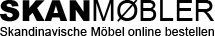 Muster-WiderrufsformularWenn Sie den Vertrag widerrufen wollen, dann füllen Sie bitte dieses Formular aus und senden Sie es zurück.An: SKANMØBLER DANBOAltholzkrug 3524976 Handewittinfo@skanmoebler.deHiermit widerrufe(n) ich/wir (*) den von mir/uns (*) abgeschlossenen Vertrag über den Kauf der folgenden Waren (*)________________________________________________________________________________________________________________________________________________________________________________________Bestellt am ___________________ (*)/erhalten am _______________________(*) Name des/der Verbraucher(s):  _______________________ Anschrift des/der Verbraucher(s):_______________________ _______________________ _______________________ _________	_____________________________________________________ Datum 	Unterschrift des/der Verbraucher(s) (nur bei Mitteilung auf Papier) (*) Unzutreffendes streichen 